Chwefror 2024AT:	Comisiynydd yr Heddlu a Throseddu, y Prif Gwnstabl, y Dirprwy Brif Gwnstabl, y Prif Gwnstabl Cynorthwyol, y Cyfarwyddwr Cyllid a’r Prif Swyddog Cyllid Copi at:	Uwch Swyddogion/Staff		Staff SCHTh		Y Wasg Annwyl Syr/Fadam,Cynhelir cyfarfod o Fwrdd Atebolrwydd yr Heddlu ar 28 Chwefror yn Ystafelloedd 01, 02 a 03 y Ganolfan Gydlynu Strategol ym Mhencadlys yr Heddlu er mwyn trafod y materion ar yr agenda sydd ynghlwm. Gwahoddwyd cynrychiolwyr cymunedol i’r cyfarfod. Bydd cynrychiolwyr cyhoeddus yn bresennol yn y cyfarfod, fodd bynnag, os hoffech chi ddod hefyd, cysylltwch â’r swyddfa ar opcc@dyfed-powys.police.uk a byddwn yn rhoi’r wybodaeth ofynnol ichi. Yr eiddoch yn gywir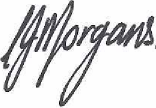 Carys MorgansPrif Weithredwr Agenda Bwrdd Atebolrwydd yr HeddluDyddiad: 28 Chwefror 2024Amser: 13:30 – 16:30Lleoliad: Pencadlys yr Heddlu, CaerfyrddinCadeirydd y Cyfarfod: CHTh Dafydd LlywelynRhan 1Ymddiheuriadau a Chyflwyniadau (Cadeirydd)Cwestiynau gan y Gymuned………………………………………………..50 munCyfraniad yr Heddlu tuag at Fesurau Cenedlaethol ……….….………..20 munPerfformiad yr Heddlu yn erbyn Cyflenwi’r Cynllun Heddlu a Throseddu ………………………………………………………………………30 munEgwyl…………………………………….…………………………………………10 munRhan 2 Cofnodion y cyfarfod diwethaf a materion yn codi   …………..………….5 mun .Materion yn codi o themâu ffocws craffu’r Bwrdd Plismona (drwy eithriad)									..…………………………… 10 munCyllid....................................................................................................25 mun Unrhyw Fusnes Arall ………………………………………………………. 20 mun Adolygiad o’r Camau Gweithredu …………………………………..…… 5 munCyfarfod nesaf: 25 Mehefin 2024 CRYNODEB O'R CAMAU GWEITHREDU O'R CYFARFOD AR 26/10/2023CRYNODEB O'R CAMAU GWEITHREDU O'R CYFARFOD AR 26/10/2023CRYNODEB O'R CAMAU GWEITHREDU O'R CYFARFOD AR 26/10/2023Rhif y cam gweithredu Crynodeb o'r cam gweithredu I'w symud ymlaen ganPAB 171Y PG i ymchwilio a yw SCCH neu Swyddogion yr Heddlu yn dal i fynychu Prifysgol Aberystwyth unwaith yr wythnos i siarad â'r myfyrwyr.yr HeddluPAB 172Neges glir i'w chyfleu i'r cyhoedd ynghylch pryd i alw 101 ac i'w gweld a'i dosbarthu erbyn y digwyddiad Drysau Agored ar 15 Tachwedd.SCHTh/yr HeddluPAB 173Sleidiau’r cyflwyniad perfformiad i'w dosbarthu i fynychwyr ar gais.SCHThPAB 174Bydd CHTh yn siarad â Llamau ynglŷn â phlant yn mynd ar goll o'r ysgol dro ar ôl tro ac yn aml.CHTh